Att ha koll på som ledare efter match – den som stänger och låser!Hjälp kioskpersonalen så att pengarna hamnar rätt (i kassaskåpet i förrådet i köket – nyckeln hänger på väggen på samma ställe).Se till att alla nycklar hänger på sin plats i förrådet i köket, t ex nycklar till omklädningsrumSe till att kiosken är låst!Häng kiosknyckeln på sin plats i handbollsförrådetSe till att alla grejor (bollar, sjukvårdsväska, annat) är på plats i förrådetLås handbollsförrådet!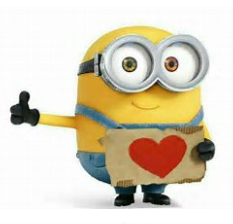 